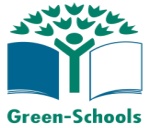 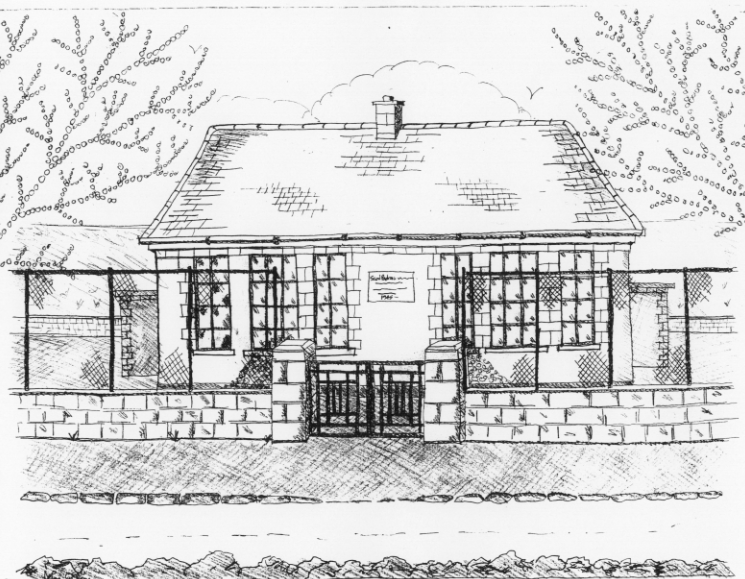 St. Patrick’s National School,Glencullen, Dublin 18.    Tel (01) 2954255Email secretary@glencullenschool.ie Website: www.glencullenschool.ieRoll Number: 17507FMAY 2016 NEWS & UPCOMING EVENTSIrish Aid AwardsCongratulations to 5th class who have reached the Regional finals of the Irish Aid Awards 2016. We have been shortlisted to 15 schools in the Leinster region and 3 representatives will go along to the Award ceremony. This will take place on Tuesday 17th  May in the Dept. of Education in Dublin where the Minister for Foreign Affairs along with other dignitaries will view our project ‘Spread the Word and Take Action’ before the award ceremony. Three projects will be then chosen to go on to the National Finals. We wish our boys and girls the very best of luck and congratulate them on such a wonderful achievement!Bags2SchoolSincere thanks to all who brought in bags for this fundraiser  raising €266.18 for our school. Many thanks to Seona Leonard and her team for organising!First Holy CommunionsOur First Holy Communion will take place on Saturday 14th May at 11am in St. Patrick’s Church, Glencullen followed by a Communion reception in the Rachel Murphy Hall. Many thanks to Ms.Skelly, Mary Allen, Ms.Scanlan, Betty O’ Connor, our school choir, all of our staff, the Do This in Memory Committee & the First Class parents Reception committee for all their support in preparing for this special day. All of our staff here send special wishes to each of our Communicants on receiving this special sacrament.School toursWe have lots of exciting and educational school tours coming up this month. Senior Infants are off  to Dublin Zoo while 2nd class will visit Russborough House. 3rd class are going into Dublin to the Natural History Museum and National Art Gallery while 4th will visit Baltinglass Adventure Centre for lots of outdoor & adventure pursuits.  All other classes will have their tours in June. Thank you to the PA fundraising for subsidising these trips.Please send in all outstanding money for these trips.Cumann na mBunscol Hurling LeagueCongratulations to our wonderful hurling team who won all their matches in the opening round of this year’s league. Our next match  takes place in May and will hopefully lead us to Croke Park.Write a Book AwardsCongratulations to all in Ms. Casey’s class who took part in the Write a Book project.  Well done to 3 student who were commended on their books; Siun Handley, Avril Fisher & Ciara Doyle. An extra special congratulations to Mia Pennington who won the Write a Book Award and was presented with her award in the Fitzpatrick Hotel, Killiney on April 25th. Well done Mia!!AthleticsAthletics will being on Thursday 26th   May for 1st-6th class with Grace O Rourke from the Dundrum Athletics Club.. This is funded by the money raised at fundraising events throughout the year. All children can wear their tracksuits on Tuesday for the next 6 weeks. School PhotosSchool Photos will take place on Monday 23rd May. Parents have the option of purchasing an individual or family photo of their child/children. Please complete the forms that went home. As all pupils will have class photos on this day, please ensure all children are wearing their school uniform.€100 donationMany thanks to Eilis Goonan and Fred Davis who contributed a €100 donation they received from Three Rock Orienteering Group for use of their land. This money was used to purchase new footballs as part of our PE equipment.First Aid for ParentsOur Lady of the Wayside NS are hosting a ‘First Aid for Parents’ talk next Wednesday evening ,11th May 7.30-9.30pm. All welcome.School GardenOur school garden is looking particularly beautiful in this sunny weather thanks to Denis, the children and a number of parent volunteers. The children will now be planting potatoes and other vegetables in the beds. Our garden is a special place for learning we all enjoy our time there.Children are of course allowed to visit the garden after school under the strict supervision of their parents/guardians. Any child or adult who is found to be vandalising the garden, jumping on tables, climbing fences or any other dangerous behaviour will be asked to leave the garden and not return. If damage to the garden repeatedly occurs, we will have to close the garden to all visitors outside class time. Therefore please treat our beautiful garden with respect and enjoy it!Golden BookAs you know we have a special initiative to recognise pupils who demonstrate exceptional skills, talents, academic achievement, acts of selflessness, generosity & kindness in our school. These children are nominated by teachers or peers and are honoured with being included in our Golden Book. This month’s honourees are;Oonagh Mc Carthy 5th classSabastine Pennington 5th classHolly Webster 5th classLucy Barrett 1st classCaoimhe Byrne 2nd classDaniel Smith 2nd classIsobel O Malley 4th classKelliann Coughlan 4th classMatthew O Flynn 4th classDylan Coen 2nd classPaddy Fitzsimons 4th classCiara Doyle 6th classLeah Campbell 2nd classAva O Neill 2nd classGrace Redden Jun. Inf.Katy Bailey Ryan Jun. InfZara Simpson Jun. InfBartlomiej Bochenek Jun. Inf. Marissa Vard 3rd classAmelia Pennington 3rd classMark Grenham 3rd classMatthew Fitzpatrick 3rd classMia Pennington 6th classSiun Handley 6th classIzzy Craig Sen. Inf.Roan Gosling Sen. Inf.Sarah Hughes 1st classSophie Fitzpatrick 1st class Emma Veale Jun. InfZoe Martin Jun. Inf.Ethan Coen Jun. Inf.Reuben Pekaar 3rd classNathan O Hanlon 3rd classLucie Redden 3rd classAlai Gill 3rd class Avril Fisher 6th classLiam Campbell 6th class